CALCIO A CINQUESOMMARIOSOMMARIO	1COMUNICAZIONI DELLA F.I.G.C.	1COMUNICAZIONI DELLA L.N.D.	2COMUNICAZIONI DELLA DIVISIONE CALCIO A CINQUE	3COMUNICAZIONI DEL COMITATO REGIONALE MARCHE	3COMUNICAZIONI DELLA F.I.G.C.RATIFICHE F.I.G.C.La F.I.G.C. ha ratificato quanto segue:Cambio di denominazione socialeA.S.D. GLS DORICA ANCONITANA	in 	A.S.D. GLS DORICA AN.URJUNIOR CALCIO A.S.D.		in	A.S.D. JUNIORPORTUALICALCIOANCONA.S.D. REAL CITANO			in 	A,S,D, CITTA DI CIVITANOVAA.S.D. JUNIOR PERGOLESE		in 	A.S.D. UNIONE CALCIO PERGOLESEA.S.D. MONTE E TORRE			in 	A.S.D. MONTE SAN PIETRANGELIA.S.D. K SPORT ACADEMY AZZURRA	in 	A.S.D. K SPORT MONTECCHIOA.S.D. OSTRENSE				in 	A.S.D. CITTA DI OSTRACambio di sede socialeA.S.D. ATLETICO CENTOBUCHI	da  CASTEL DI LAMA 	a 	MONTEPRANDONECambio denominazione e sede socialeA.P.D. UNIONE SANGIUSTESE (Monte S.Giusto) in	A.P.D. BOCA CIVITANOVA (Civitanova M.)A.S.D. MUCCIA (Muccia)				 in	A.S.D. CALDAROLA G.N.C. (Caldarola)	 FusioniA.S.D. VILLA SANT ANTONIO		in	matr. 952819 A.S.D. CASTEL DI LAMAA.S.D. LAMA UNITED					A.S.D. MAROTTESE CALCIO 		in 	matr 952820 A.S.D. MAROTTESE ARCOBALENO A.S.D. SPES ARCOBALENO CALCIOA.S.D. F.C. FALCONARA 1973		in 	matr. 952821 A.S.D. PIANO SAN LAZZARO	PIANO LAZZARO 1948ASDA.S.D. VIGOR S.ELPIDIO VIOLA		in 	matr.952822 A.S.D. REAL ELPIDIENSE CALCIOA.S.D. JUNIOR ELPIDIENSE CALCIOA.S.D. FUTSAL SILENZI			in 	matr. 952823 A.S.D. SANGIORGIOA.S.D. SANGIORGIO	CU n. 2 del 17.07.2020 S.G.S. – STAGIONE SPORTIVA 2020/2021Si pubblica in allegato il testo integrale del C.U. n. 2 del 01.07.2020 del Settore Giovanile e Scolastico della FIGC – stagione sportiva 2020/2021.CU n. 3 del 24.07.2020 S.G.S. – STAGIONE SPORTIVA 2020/2021Si pubblica in allegato il testo integrale del C.U. n. 3 del 01.07.2020 del Settore Giovanile e Scolastico della F.I.G.C. contenente la circolare n.1 inerente l’attività agonistica stagione sportiva 2020/2021.Si evidenzia che dalla stagione sportiva 2020/2021 la durata delle gare della categoria “ALLIEVI” sarà di 90 minuti.COMUNICAZIONI DELLA L.N.D.CU n. 26 del 15.07.2020 L.N.D. – STAGIONE SPORTIVA 2020/2021Si pubblica in allegato il C.U. n. 17/A della F.I.G.C.inerente gli oneri finanziari per la stagione sportiva 2020/2021.CIRCOLARE N. 13 DEL 16.07.2020Si allega, la copia della circolare n. 21-2020 elaborata dal Centro Studi Tributari della L.N.D. inerente l’oggetto:“Artt. 120 e 125 D.L. n. 34/2020 – Crediti d’imposta per l’adeguamento degli ambienti di lavoro e per la sanificazione e l’acquisto di dispositivi di protezione – Circolare n. 20/E dell’Agenzia delle Entrate – Chiarimenti – Provvedimento del Direttore dell’Agenzia – Modello di comunicazione delle spese all/A/E.”CIRCOLARE N. 14 DEL 20.07.2020Si allega, la copia della circolare n. 22-2020 elaborata dal Centro Studi Tributari della L.N.D. inerente l’oggetto:“Conversione in Legge D.L. n. 34/2020 – Decreto Rilancio.”CIRCOLARE N. 15 DEL 24.07.2020Si allega, la copia della circolare n. 23-2020 elaborata dal Centro Studi Tributari della L.N.D. inerente l’oggetto:“Ulteriori chiarimenti ai fini della fruizione del contributo a fondo perduto ex art. 25 del D.L. n. 34/2020 – Circolare Agenzia delle Entrate n. 22/E del 21 luglio 2020.”COMUNICAZIONI DELLA DIVISIONE CALCIO A CINQUECOMUNICAZIONI DEL COMITATO REGIONALE MARCHEPer tutte le comunicazioni con la Segreteria del Calcio a Cinque - richieste di variazione gara comprese - è attiva la casella e-mail c5marche@lnd.it; si raccomandano le Società di utilizzare la casella e-mail comunicata all'atto dell'iscrizione per ogni tipo di comunicazione verso il Comitato Regionale Marche. RIUNIONE SOCIETA' DI CALCIO A CINQUEGIOVEDI’ 06 AGOSTO 2020 alle ore 17:55 presso la Sala Conferenze del Comitato Regionale Marche di Ancona (Via Schiavoni, snc) si terrà la Riunione di tutte le Società di Calcio a Cinque Marchigiane con il seguente Ordine del Giorno:valutazione delle proposte avanzate da alcune Società, in particolare divisione del Campionato di Serie C1 in due gironiaspetti organizzativi S.S. 2020/2021comunicazioni procedurali riguardo le modalità di iscrizione ai campionati ed ai relativi pagamentichiusura quadriennio 2016 – 2020varie ed eventualiGRADUATORIE PER COMPLETAMENTO ORGANICI 2020/2021Con riferimento a quanto riportato nel C.U. n° 82 del 29/06/2020, si pubblicano, di seguito, le graduatorie, suddivise per campionato, delle Società che hanno presentato domanda secondo quanto previsto nel C.U. n° 01 del 07/07/2020, per il completamento degli organici relativi alla stagione sportiva 2020/2021.Si informa che nell’attribuzione dei punteggi non sono stati considerati quelli relativi alla partecipazione delle Società alle riunioni provinciali, in quanto, pur essendo state programmate con pubblicazione sul Comunicato Ufficiale, a causa dell’emergenza da Covid 19, non si sono potute tenere in tutte le Delegazioni.Si sottolinea inoltre che, in caso di parità di punteggio fra due o più Società appartenenti alla medesima fascia, la graduatoria viene fatta considerando la migliore media punti in base alle gare disputate e successivamente alla differenza reti.Tutte le Società che hanno presentato domanda di ammissione al Campionato superiore devono effettuare l’iscrizione, con le modalità on line, al campionato di propria competenza, a prescindere dall’esito dell’eventuale ripescaggio. Eventuali osservazioni e/o contestazioni relative alle sotto indicate graduatorie dovranno essere espresse al Comitato Regionale Marche, in forma scritta ed a firma del Legale Rappresentante della Società, con motivazioni documentate entro e non oltre il 07/08/2020; solo successivamente a tale data diverranno definitive con relativa pubblicazione su apposito Comunicato Ufficiale.SERIE C11^ fascia: 	2^ classificate al momento dell’interruzione definitiva del Campionato di Calcio a Cinque Serie C2 C.U.S. MACERATA CALCIO A5	148ALMA JUVENTUS FANO		  31LEGENDA: AA Anno affiliazione – P Punti –– D Disciplina – C Partecipazione alla Coppa –  U21 Under 21 – U19 Under 19 – U17 Under 17 – U15 Under 15 – AdB Attività di Base – Riunioni Regionali e Provinciali2^ fascia:	3^ classificate al momento dell’interruzione definitiva del Campionato di Calcio a Cinque Serie C2		PIETRALACROCE 73		64		FUTSAL MONTURANO		51LEGENDA: AA Anno affiliazione – P Punti –– D Disciplina – C Partecipazione alla Coppa –  U21 Under 21 – U19 Under 19 – U17 Under 17 – U15 Under 15 – AdB Attività di Base – Riunioni Regionali e Provinciali3^ fascia: 	4^ classificate al momento dell’interruzione definitiva del Campionato di Calcio a Cinque Serie C2 		CASTELBELLINO CALCIO A 54^ fascia: 	5^ classificate al momento dell’interruzione definitiva del Campionato di Calcio a Cinque Serie C2 		NESSUNA DOMANDA PRESENTATA5^ fascia: 	le rimanenti squadre aventi diritto a fare richiesta di ripescaggio		SERRALTASERIE C21^ fascia: 	2^ classificate al momento dell’interruzione definitiva del Campionato di Calcio a Cinque Serie D POLISPORTIVA VICTORIA2^ fascia: 	finalista Coppa Marche Serie D		NESSUNA DOMANDA PRESENTATA3^ fascia: 	3^ classificate al momento dell’interruzione definitiva del Campionato di Calcio a Cinque Serie D FUTSAL CAMPIGLIONE		19		CIARNIN				13LEGENDA: AA Anno affiliazione – P Punti –– D Disciplina – C Partecipazione alla Coppa –  U21 Under 21 – U19 Under 19 – U17 Under 17 – U15 Under 15 – AdB Attività di Base – Riunioni Regionali e Provinciali4^ fascia: 	4^ classificate al momento dell’interruzione definitiva del Campionato di Calcio a Cinque Serie D  		NESSUNA DOMANDA PRESENTATA5^ fascia: 	5^ classificate al momento dell’interruzione definitiva del Campionato di Calcio a Cinque Serie D		NESSUNA DOMANDA PRESENTATA6^ fascia: 	le rimanenti squadre aventi diritto a fare richiesta di ripescaggio NESSUNA DOMANDA PRESENTATAAl verificarsi di situazioni diverse da quelle previste, il Consiglio Direttivo del Comitato Regionale Marche si riserva le valutazioni e le decisioni di competenza.Con riferimento ai Meccanismi di promozione e retrocessione pubblicati nel C.U. n° 23 del 17/10/2019 si ricorda che, per l’eventuale completamento di organici dei campionati regionali di serie C1 e Serie C2 derivanti da ulteriori ammissioni al Campionato Nazionale di Serie B, da mancate iscrizioni e da fusioni, si cercherà di stabilire l’organico di n. 14 squadre nella serie C1 e di n. 14 squadre nei singoli gironi di serie C2.DATE SCADENZA ISCRIZIONE AI CAMPIONATI 2020/2021Si pubblicano, di seguito, le date entro cui effettuare le iscrizioni ai campionati che dovranno essere eseguite con le consuete modalità on line attraverso la propria area riservata nel sito www.lnd.itTASSE ISCRIZIONE AI CAMPIONATI 2020/2021Agli importi dovuti per l’iscrizione deve essere detratta la somma del cosiddetto contributo Covid riconosciuto in via straordinaria per la stagione sportiva 2020/2021 (il tutto viene effettato automaticamente dalla procedura al momento dell’iscrizione) .Si specifica che detto contributo viene assegnato per l’iscrizione ad un solo campionato, non essendo cumulabile nei casi in cui le Società svolgano più di un’attività .Il Consiglio Direttivo della L.N.D. ha disposto inoltre per la stagione sportiva 2020/2021 il rinnovo dei provvedimenti contenuti nel CU n. 1 del 1° Luglio 2019, collegati allo sviluppo delle attività di Calcio a 11 femminile e di Calcio a 5 Femminile su territorio, nonché la gratuità di iscrizione al Campionato di Terza Categoria 2020/2021 per le neo-affiliate e per le Società che saranno autorizzate ad effettuare il cambio di status da Settore Giovanile e Scolastico “pure” a L.N.D. Tali Società, che sono esonerate dal pagamento dei diritti di iscrizione, ovviamente non beneficeranno del contributo Covid.CONTRIBUTO “COVID”SERIE C1			500,00 euroSERIE C2 			300,00 euroSERIE C FEMMINILE	300,00 euroSERIE D			300,00 euroUNDER 21			200,00 euroUNDER 19			200,00 euroI versamenti relativi alle iscrizioni dovranno essere effettuati secondo la seguente modalità:Bonifico bancario: 	IBAN: IT13E0100502604000000001453BNL – AnconaBeneficiario: C. R. MARCHE F.I.G.C. – L.N.D.NON SONO AMMESSI VERSAMENTI IN CONTANTE E MEDIANTE ASSEGNO BANCARIO.SCADENZE VERSAMENTI ISCRIZIONE CAMPIONATI 2020/2021Si portano a conoscenza delle Società le linee guida per l’iscrizione ai Campionati di competenza ed i  versamenti a tal fine dovuti per la stagione sportiva 2020/2021.Ai sensi dell’art. 28, del Regolamento della Lega Nazionale Dilettanti, costituiscono condizioni inderogabili per l’iscrizione ai campionati regionali e provinciali:La disponibilità di un impianto di gioco omologato, dotato dei requisiti previsti dall’art. 31 del Regolamento della Lega Nazionale Dilettanti;l’inesistenza di situazioni debitorie nei confronti di Enti federali, Società e tesserati;il versamento delle seguenti somme dovute a titolo di diritti ed oneri finanziari:Tassa associativa alla L.N.D.Diritti di iscrizione ai Campionati di competenzaAssicurazione tesseratiAcconto spese per attività regionale e organizzazionePer quanto riguarda le voci di cui al punto c – tassa associativa alla L.N.D., diritti di iscrizxione ai Campionati di competenza, assicurazione tesserati, acconto spese per attività regionale e organizzazione – si informano le Società che, in deroga all’art. 28 del Regolamento della L.N.D., il Comitato Regionale Marche ha previsto la possibiltà di rateizzare i pagamenti secondo le modalità di seguito specificate, fermo restando, per chi lo volesse, di pagare interamente il dovuto:Prima rata: 30% dell’importo globale (al netto degli importi di cui al punto b) entro il termine perentorio fissato per l’iscrizione al Campionato di competenza;Seconda rata: ulteriore 30% dell’importo globale entro il termine perentorio del 16 novembre 2020;Terza rata: ulteriore 20% dell’importo globale entro il termine perentorio del 21 dicembre 2020;Quarta rata: saldo del restante 20% entro il termine perentorio del 22 febbraio 2021.Si evidenzia che il versamento degli importi di cui al punto b) – situazioni debitorie neri confronti di Enti federali, Società e tesserati residuate a conclusione della stagione sportiva 2019/2020 (30.06.2020) non rientra nel sistema di rateizzazione, ma deve essere interamente saldato entro il termine perentorio fissato per l’iscizione al Campionati competenza.Alla scadenza dei termini perentori del 16 novembre 2020, del 21 dicembre 2020 e del 22 febbraio 2021, si provvederà alle esazioni coattive nei confronti delle Società inadempienti, secondo quanto previsto dall’art. 53 delle N.O.I.F. e all’art. 30, del Regolamento della Lega Nazionale Dilettanti.Il mancato versamento della rata iniziale del 30% e degli importi di cui al punto b) entro il termine perentorio fissato per l’iscrizione al Campionati competenza comporterà la mancata iscrizione della Società dal Campionato stesso.I versamenti dovuti per le iscrizioni ai Campionati giovanili non sono rateizzabili.All’atto dell’iscrizione ai Campionati, le Società dovranno indicare la disponibilità di un campo di gioco ove disputare le gare ufficiali. Al fine di garantire il regolare svolgimento delle manifestazione è necessario che per l’impianto sportivo, oltre alla omologazione da parte del Comitato Regionale, sia rilasciato dal rispettivo Comune di appartenenza ovvero dall’Ente proprietario dell’impianto, attraverso il modello a disposizione delle Società in forma telematica, l’attestato di completa idoenità – sia dal punto di vista normativo sulla sicurezzaq che sull’agibilità – del campo di gioco e degli annessi servizi e strutture a corredo. Si sottolinea che l’iscrizione per i Campionati regionali e provinciali di ogni categoria e disciplina sportiva dovrà essere fatta tramite il sistema informatico on-line, secondo le modalità previste. La scadenza per l’iscrizione ai campionati è di carattere perentorio unicamente per la presentazione della domanda: in pratica se non viene presentata domanda di iscrizione al campionato di competenza entro la data prevista ci sarà l’esclusione dal campionato. La scadenza del termine fissato per l’iscrizione è di carattere ordinatorio per quanto riguarda la presentazione della documentazione a corredo della domanda.Alla scadenza del suddetto termine, il Comitato Regionale procederà alla verifica delle iscrizioni. Le Società che non avranno adempiuto correttamente alle prescrizioni previste per l’iscrizione al Campionato di competenza, saranno informate dal Comitato stesso circa le inadempienze riscontrate e avranno la possibilità di regolarizzare le proprie posizioni di carattere economico entro il termine indicato dal Comitato stesso.   Trascorso tale termine, il Consiglio Direttivo del Comitato Regionale, appositamente convocato,e deciderà definitivamente sulle ammissioni delle Società ai Campionati della stagione sportiva 2020/2021.La trasmissione della documerntazione relativa all’iscrizione ai Campionati deve avvenire, per via telematica, entro il termine di 10 giorni successivi alla data di scadenza del termine. Si invitano le Società ad astenersi dall’invio cartaceo.Si rappresenta, infine, che tutte le Società dovranno sottoscrivere, a cura del proprio Legale Rappresentante, all’atto dell’iscrizione ai campionati 2020/2021 la delega alla Lega Nazionale Dilettanti per la negoziazione dei diritti di immagine, pubblicitari e commerciali. DATE INIZIO CAMPIONATI E COPPE CALCIO A 5 2020/2021Le seguenti date sono indicative in attesa di disposizioni ufficiali.TERMINI TESSERAMENTO, TRASFERIMENTO, SVINCOLI S.S. 2020/2021Si riportano i termini di tesseramento, trasferimento e svincoli relativi alla S.S. 2020/2021 (cfr. Comunicato Ufficiale n° 328 emesso in data 23/06/2020 dalla Lega Nazionale Dilettanti).PROROGA NOMINE ORGANI GIUSTIZIA SPORTIVACU n. 13/A del 10.7.2020 FIGCIl Consiglio Federale della FIGC, nella riunione del 25.06.2020 ha deliberato che i Giudici Sportivi Territoriali, i componenti dei Tribunali Federali Territoriali e delle Corte Sportive di Appello Territoriali, nell’attuale composizione, sono proprogati nelle funzioni fino al 30 giugno 2020.ADEGUAMENTO PREMIO DI PREPARAZIONE  CU n. 18/A del 16.07.2020Il Presidente Federale ha deliberato che a decorrere dal 1° Luglio 2020 il paramentro per il calcolo del “Premio di Preparazione” è aggiroinato e stabilito nella misura di € 554,00.DATI SOCIETARI E ORGANIGRAMMA AREA SOCIETA’ WWW.LND.IT S.S. 2020/2021Si pregano tutte le Società di aggiornare dettagliatamente i propri dati societari ed anagrafici porgendo particolare attenzione ai corretti recapiti telefonici e indirizzi e-mail, nonché il proprio organigramma all’interno dell’area riservata del portale www.lnd.it con l’inserimento di tutti i tesserati ivi compresi tecnici e collaboratori.Si ricorda che l’organigramma societario deve essere sempre e costantemente aggiornato e deve avere al suo interno obbligatoriamente le figure del Presidente e del Vice Presidente (quest’ultimo non obbligatorio per le S.r.l.- A.r.l.). Inoltre, Presidente, Vice Presidente e Consiglieri debbono risultare gli stessi per tutte le Federazioni/Enti Promozione alle quali la società è iscritta. REGISTRO CONIAdempimenti connessi per la stagione sportiva 2020/2021Si rappresenta che l’iscrizione al Registro delle Società Sportive Dilettantistiche gestito dal C.O.N.I segue la stagione sportiva e, pertanto, decade automaticamente al 30 giugno di ogni anno. A partire dal 1° Luglio 2020, con l’avvio della nuova Stagione 2020/2021, le Società associate alla L.N.D., dovranno, dunque, rinnovare la propria iscrizione.A tal fine il C.E.D. della L.N.D, ha reso operativo il processo telematico sul portale delle Società della Lega Nazionale Dilettanti, che coinsentirà a queste ultime di caricare la documentazione del Registro C.O.N.I.Attaverso il menu “Dati Societari” è stata aggiunta la nuova funzione denominata “Registro C.O.N.I.” in cui le Società potranno effettuare l’upload delle informazioni richieste, inviando i files in formato PDF (grandezza massima 3 MB ciascuno).Successivamente alla trasmissione, le Società dovranno firmare elettronicamente i files caricati nel sistema da menu Firma elettronica” - > “Documenti da firmare” alla voce “Registro C.O.N.I.” I sotto elencati documenti occorrenti per il rinnovo dell’iscrizione sono obbligatori:Atto scostitutivo/Statuto dellaa Società oppure Statuto della Società (indicando obbligatoriamente la data di deposito del documento all’Agenzia delle Entrate)I dati che seguono devono obbligatoriamente essere validati ed opportumente modificati secondo le procedure in essere già note alle Società:Nome e Codice Fiscale del Legale Rappresentante;Nome e Codice Fiscale del Vice Presidente;Codice fiscale e/o partita IVA della Società.Essendo la data di registrazione degli atti presso l’Agenzia delle Entrate un dato obbligatorio, il programma di apposizione della firma elettronica controllerà la presenza dell’informazione e, in difetto, non apporrà la marcatura digitale del documento.Ha, invece carattere facoltativo il carcamento a sistema della copia di un documento di riconoscimento del Legale Rappresentante della Società.Rimane fermo l’obbligo per le Società di inoltrare tramite il portale della Lega Nazionale Dilettanti anche le sussessive modifiche intervente in corso di Stagione, inserendo sul portale le scansioni in formato PDF (sempre di dimensione massima di 3 MB per ciascun documento) dei verbali assembleari che riportino modifiche allo statuto e alle cariche sociali, specificandone sempre la data di deposito presso l’Agenzia delle Entrate.Al fine di agevolare il lavoro delle Società, il caricamento dei documenti obbligatori ai soli fini del Registro C.O.N.I. può essere effettuato anche contestualmente alle iscrizioni ai Campionati di competenza della Stagione Sportiva 2020/2021, attraverso la rituale procedura telematica.Si evidenzia che nella stagione sportiva 2020/2021 le Società in regola con l’iscrizione al Registro CONI potranno procedere sin dai prossimi giorni e previo completamento di almeno una iscrizione ad una competizione organizzata dalla L.N.D. al rinnovo della stessa direttamente sul portale del C.O.N.I. a condizione che non siano intervenuti cambiamenti inereneti lo statuto o la compagine sociale. In quest’ultimo caso i verbali assembleari attestanti tali modifiche dovranno essere caricati sul portale L.N.D. e, conseguentemente, gestiti per il successivo invio al Registro CONI.Nel caso di variazione del Rappresentante Legale a far data dal 1 luglio 2020, la Società dorà attivare le opportune modifiche all’organigramma societario sul portale web, sottoponendo la variazione alla ratifica del Comitato Regionale e avendo cura di aggiornare tale informazione attraverso l’indirizzo e-mail registro@coni.it, allegando tutta la documentazione comprovante l’avvenuta modifica.  IMPIEGO GIOVANI CAMPIONATI SERIE C1, C2 E FEMMINILECome per le passate stagioni sportive il Comitato Regionale Marche ha istituito tre premi economici pari all’importo relativo alla tassa di iscrizione da assegnare rispettivamente ad una Società di Serie C1, ad una di Serie C2 e ad una Femminile che nella stagione sportiva 2019/2020, durante la regular season dei rispettivi campionati, risulti aver inserito nella distinta delle gare calciatori/calciatrici con l’età più bassa.Le relative graduatorie sono state elaborate dal Comitato Regionale Marche con i dati rilevati dagli elenchi/distinte allegate ai rapporti arbitrali. Le gare prese in considerazione sono state quelle che hanno conseguito un risultato valido agli effetti della classifica.Le Società che hanno diritto al premio per la S.S. 2019/2020 sono:CERRETO D’ESI C5 A.S.D. – Serie C1C.U.S. MACERATA CALCIO A5 – Serie C2S.ORSO 1980 – FemminileSi ribadisce che la concessione del premio è subordinata alla iscrizione al campionato di propria competenza nella stagione sportiva 2020/2021 e che lo stesso verrà accreditato ad avvenuto inizio dei campionati 2020/2021.SOCIETA’ INATTIVELe sottonotate società hanno comunicato l’inattività a partire dalla stagione sportiva 2020/2021Matr. 947.590		A.S.D. LA MONTOTTONESE 			Montottone (FM)Matr. 917.698		A.S.D. TEAM K SPORT MONTELABBATE 		Montelabbate (PU)Visto l’art.16 commi 1) e 2) N.O.I.F. si propone alla Presidenza Federale per la radiazione dai ruoli.Ai sensi dell’art. 110 p.1) delle N.O.I.F. i calciatori tesserati per la suddetta Società sono svincolati d’autorità dalla data del presente comunicato ufficiale.PROROGA NOMINE ORGANI GIUSTIZIA SPORTIVACU n. 13/A del 10.7.2020 FIGCIl Consiglio Federale della FIGC, nella riunione del 25.06.2020 ha deliberato che i Giudici Sportivi Territoriali, i componenti dei Tribunali Federali Territoriali e delle Corte Sportive di Appello Territoriali, nell’attuale composizione, sono proprogati nelle funzioni fino al 30 giugno 2021 (e non 30.06.2020 come riportato nel CU n. 8 del 23.07.2020).SCUOLE CALCIO “ELITE” STAGIONE SPORTIVA  2019/2020In conformità con quanto pubblicato con Comunicato Ufficiale n. 2 del 17.07.2020 del Settore Giovanile e Scolastico FIGC e relativo allegato, a seguito delle fasi di controllo dei requisiti necessari al riconoscimento di “Scuola Calcio Elite“ per la stagione sportiva 2019/2020, di seguito si pubblica l’elenco delle società della Regione Marche riconosciute come Scuole di Calcio “ELITE” per la   stagione sportiva 2019/2020.Si allega al presente C.U. il Comunicato Ufficiale n. 2 datato 17.07.2020 del Settore Giovanile e Scolastico e relativo allegato.DELEGAZIONE PROVINCIALE FIGC/LND/SGS DI ANCONA:AC NUOVA FOLGORE     ASD CAMERANO CALCIO   FC VIGOR SENIGALLIA SSD ARLGSD SA CALCIO CASTELFIDARDO 2012 ASD PALOMBINA VECCHIA    SSD JESINA CALCIO SRL   SSD ARL OSIMOSTAZIONE CD CALCIO     US FILOTTRANESE ASDUS JUNIOR JESINA ASD   DELEGAZIONE PROVINCIALE FIGC/LND/SGS DI ASCOLI PICENOAS PORTA ROMANA  SSD GROTTAMMARE CALCIO 1899 ARL     SSD PORTO D'ASCOLI SRL        ASD VILLA SANT'ANTONIODELEGAZIONE PROVINCIALE FIGC/LND/SGS DI FERMOAFC FERMO SSD SRL    ASD ATLETICO CALCIO PORTO SANT'ELPIDIO   FERMANA FOOTBALL CLUB SRL DELEGAZIONE PROVINCIALE FIGC/LND/SGS DI MACERATAASD SS MATELICA CALCIO  ASD MONTEMILONE POLLENZA   US TOLENTINO 1919 ASD  US RECANATESE  ASD ASD SAN FRANCESCO CINGOLIASD UNITED CIVITANOVADELEGAZIONE PROVINCIALE FIGC/LND/SGS DI PESAROASD ACCADEMIA GRANATA L.E.GS MURAGLIA SSD ARL      ASD REAL METAURO 2018AMICI DEL CENTRO SOCIO SPORTIVO C/5*     *     *ORARIO UFFICISi ricorda che l’orario di apertura degli uffici del Comitato Regionale Marche è il seguente:Durante i suddetti orari è garantito, salvo assenza degli addetti per ferie o altro, anche il servizio telefonico ai seguenti numeri:Segreteria			071/28560404Segreteria Calcio a 5		071/28560407Ufficio Amministrazione	071/28560322 (Il pomeriggio solo nel giorno di lunedì)Ufficio Tesseramento 	071/28560408 (Il pomeriggio solo nei giorni di mercoledì e venerdì)Pubblicato in Ancona ed affisso all’albo del C.R. M. il 31/07/2020.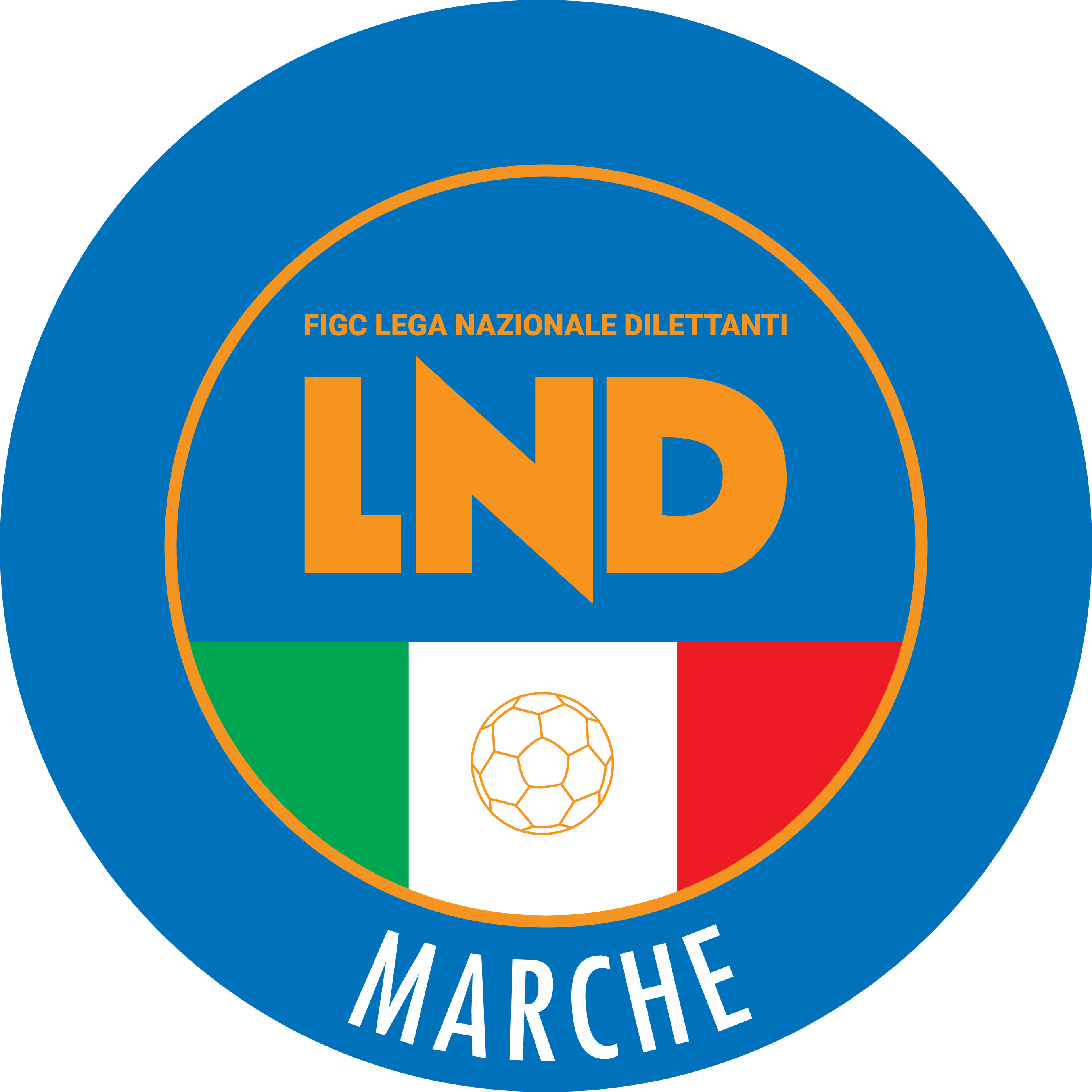 Federazione Italiana Giuoco CalcioLega Nazionale DilettantiCOMITATO REGIONALE MARCHEVia Schiavoni, snc - 60131 ANCONACENTRALINO: 071 285601 - FAX: 071 28560403sito internet: marche.lnd.ite-mail: c5marche@lnd.itpec: marche@pec.figcmarche.itStagione Sportiva 2020/2021Comunicato Ufficiale N° 02 del 31/07/2020Stagione Sportiva 2020/2021Comunicato Ufficiale N° 02 del 31/07/2020SOCIETA’AFFILIAZ.AFFILIAZ.DISCIPLINADISCIPLINACOPPAATTIVITA’ GIOVANILEATTIVITA’ GIOVANILEATTIVITA’ GIOVANILEATTIVITA’ GIOVANILEATTIVITA’ GIOVANILERIUNIONIRIUNIONITOTALESOCIETA’AAPDPCOPPAU21U19U17U15AdBPr.Reg.TOTALEALMA JUVENTUSFANO19892510^1500000//////////31C.U.S. MACERATA CALCIO A519982211^1504040400//////////148SOCIETA’AFFILIAZ.AFFILIAZ.DISCIPLINADISCIPLINACOPPAATTIVITA’ GIOVANILEATTIVITA’ GIOVANILEATTIVITA’ GIOVANILEATTIVITA’ GIOVANILEATTIVITA’ GIOVANILERIUNIONIRIUNIONITOTALESOCIETA’AAPDPCOPPAU21U19U17U15AdBPr.Reg.TOTALEFUTSALMONTURANO2014623^05400000//////////51PIETRALACROCE7320021812^15400000//////////64SOCIETA’AFFILIAZ.AFFILIAZ.DISCIPLINADISCIPLINACOPPAATTIVITA’ GIOVANILEATTIVITA’ GIOVANILEATTIVITA’ GIOVANILEATTIVITA’ GIOVANILEATTIVITA’ GIOVANILERIUNIONIRIUNIONITOTALESOCIETA’AAPDPCOPPAU21U19U17U15AdBPr.Reg.TOTALECIARNIN201469^2500000//////////13FUTSAL CAMPIGLIONE20071310^1500000//////////19Dal 29 Luglio 2020 al 25 Agosto 2020(ore 19:00)Termine presentazione domande di iscrizione ai Campionati:CALCIO A 5 SERIE C1CALCIO A 5 SERIE C2CALCIO A 5 UNDER 21CALCIO A 5 UNDER 19 COPPA ITALIA/MARCHE SERIE CCOPPA MARCHE UNDER 21COPPA MARCHE UNDER 19 Dal 29 Luglio 2020 al 08 Settembre 2020(ore 19:00)Termine presentazione domande di iscrizione ai Campionati:CALCIO A 5  SERIE C FEMMINILE - CAMPIONATO E COPPA -CALCIO A 5 SERIE D - CAMPIONATO E COPPA -CALCIO A 5 UNDER 17 - CAMPIONATO E COPPA -CALCIO A 5 UNDER 15 - CAMPIONATO E COPPA -C  A  M  P  I  O  N  A  T  I  TASSA ASS. LND       TASSA   ISCRIZIONE  ANTICIP. C/ SPESE ORGAN.   ASSICUR.   FOREFETT.   DIRIGENTI    ASSICURAZ.CALCIATORICALCIO A 5 REG. SERIE C1  300,00         800,00  300,00           90,00           90,00           90,00           90,00PROSPETTOPROSPETTOPROSPETTOPROSPETTOCALCIO A 5 REG. SERIE C2  300,00         525,00  300,00           90,00           90,00           90,00           90,00PROSPETTOPROSPETTOPROSPETTOPROSPETTOCALCIO A 5 PROV. SERIE D (*)  300,00         425,00       200,00           90,00           90,00           90,00           90,00PROSPETTOPROSPETTOPROSPETTOPROSPETTOCALCIO A 5 FEMM. SERIE C (*)  300,00         525,00  200,00           90,00           90,00           90,00           90,00PROSPETTOPROSPETTOPROSPETTOPROSPETTOUNDER 21 CALCIO A 5    ===         275,00  200,00           90,00           90,00           90,00           90,00PROSPETTOPROSPETTOPROSPETTOPROSPETTOUNDER 19 CALCIO A 5    ===         275,00  200,00           90,00           90,00           90,00           90,00PROSPETTOPROSPETTOPROSPETTOPROSPETTOUNDER 17 CALCIO A 5    ===         100,00           90,00           90,00           90,00           90,00PROSPETTOPROSPETTOPROSPETTOPROSPETTOUNDER 15 CALCIO A 5    ===         100,00           90,00           90,00           90,00           90,00PROSPETTOPROSPETTOPROSPETTOPROSPETTOVenerdì18 SETTEMBRECOPPA ITALIA SERIE C MASCHILEVenerdì2 OTTOBRECAMPIONATO SERIE C1CAMPIONATO SERIE C2COPPA MARCHE SERIE DCOPPA MARCHE SERIE C FEMMINILECOPPA MARCHE UNDER 21COPPA MARCHE UNDER 19 COPPA MARCHE UNDER 17COPPA MARCHE UNDER 15 Venerdì   16 OTTOBRECAMPIONATO SERIE C FEMMINILECAMPIONATO PROVINCIALE SERIE DCAMPIONATO UNDER 21CAMPIONATO UNDER 19 CAMPIONATO UNDER 17 CAMPIONATO UNDER 15 DAASVINCOLI DA PARTE DI SOCIETA' PER RINUNCIA (ART. 107 NOIF)01/07/202020/07/2020NON PROFESSIONISTI01/07/202031/03/2021GIOVANI DILETTANTI (in deroga art. 39.1 NOIF)01/07/202031/05/2021CONTRATTO PROFESSIONISTICO SENZA CONSENSO SOCIETA' DIL.01/09/202015/09/2021CONTRATTO PROFESSIONISTICO CON CONSENSO SOCIETA' DILETTANTE16/09/202005/10/2020CONTRATTO PROFESSIONISTICO CON CONSENSO SOCIETA' DILETTANTE04/01/202101/02/2021TRASFERIMENTI TRA SOCIETA' DILETTANTISTICHE01/07/202030/10/2020TRASFERIMENTI TRA SOCIETA' DILETTANTISTICHE01/12/202030/12/2020TRASFERIMENTI GIOVANI DILETTANTI A SOCIETA’ PROFESSIONISTICHE01/09/202005/10/2020TRASFERIMENTI GIOVANI DILETTANTI A SOCIETA’ PROFESSIONISTICHE04/01/202101/02/2021TRASFERIMENTI GIOVANI DI SERIE PROFESSIONISTI A DILETTANTI01/09/202005/10/2020TRASFERIMENTI GIOVANI DI SERIE PROFESSIONISTI A DILETTANTI04/01/202101/02/2021TESSERAMENTO PROFESSIONISTI CHE HANNO RISOLTO CONTRATTO01/07/202001/02/2021TESSERAMENTO STRANIERI PROVENIENTI FEDERAZIONE ESTERA01/07/201901/02/2021RIENTRO DA FEDERAZIONE ESTERA CALCIATORE PROFESSIONISTA01/07/202001/02/2021RIENTRO DA FEDERAZIONE ESTERA CALCIATORE DILETTANTE01/07/202031/03/2021SVINCOLI DA PARTE SOCIETA' SUPPLETIVI PER RINUNCIA (ART. 107 NOIF)01/12/202010/12/2020SVINCOLO PER ACCORDO (ART. 108)01/07/202015/06/2021VARIAZIONE ATTIVITA' (ART. 118 NOIF)01/07/202030/10/2020GIORNOMATTINOPOMERIGGIOLunedìchiuso15.00 – 17,00Martedì10.00 – 12.00chiusoMercoledìchiuso15.00 – 17.00Giovedì10.00 – 12.00chiusoVenerdìchiuso15.00 – 17.00Il Responsabile Regionale Calcio a Cinque(Marco Capretti)Il Presidente(Paolo Cellini)